АДМИНИСТРАЦИЯНОВОДУГИНСКОГО СЕЛЬСКОГО ПОСЕЛЕНИЯ НОВОДУГИНСКОГО РАЙОНА СМОЛЕНСКОЙ ОБЛАСТИР А С П О Р Я Ж Е Н И Еот 03.03.2020 № 26-р/1об утверждении планапротивопожарных мероприятий на территории Новодугинского сельского поселения Новодугинского района Смоленской области условияхвесенне-летнего периода 2020 годаВ соответствии с Федеральными законами от 06 октября 2003 года      № 131-ФЗ «Об общих принципах организации местного самоуправления в Российской Федерации», от 21 декабря 1994 года  № 69-ФЗ «О пожарной безопасности».   Утвердить план противопожарных мероприятий на территории Новодугинского сельского поселения Новодугинского района Смоленской области условиях весенне-летнего периода 2020 года подготовке населённых пунктов и организаций к работе в условиях весенне-летнего периода 2020 года.Настоящее распоряжение подлежит размещению на официальном сайте Администрации муниципального образования «Новодугинский район» Смоленской области в разделе Новодугинское сельское поселение.Контроль за исполнением настоящего распоряжения оставляю за собой.Глава муниципального образованияНоводугинское сельское поселениеНоводугинского района Смоленской области                                                                                      А.С. АнискинУтвержден
распоряжением Администрации
Новодугинского сельского поселения
от 03.03.2020 № 26-р/1П Л А Н
мероприятий по обеспечению пожарной безопасности на территории Новодугинского сельского поселения Новодугинского района Смоленской области№ п/пНаименование планируемых мероприятийОтветственный исполнительОтветственный исполнительСроки исполненияОрганизационные мероприятияОрганизационные мероприятияОрганизационные мероприятияОрганизационные мероприятияОрганизационные мероприятияПринять участие в заседания КЧС и ОПБ  при администрации муниципального образования «Новодугинский район» Смоленской областиПредседатель КЧС и ОПБ  муниципального образования Новодугинский район Смоленской областиПредседатель КЧС и ОПБ  муниципального образования Новодугинский район Смоленской области02.2020 г.Инвентаризация пожарной техники  и подготовка к работе в весенне-летний период 2020  годаРуководители организацийРуководители организацийдо  01.03. 2020 г.Инвентаризация пожарной техники  и подготовка к работе в весенне-летний период 2020  годаРуководители организацийРуководители организацийдо  01.03. 2020 г.В населенных пунктах:В населенных пунктах:В населенных пунктах:В населенных пунктах:В населенных пунктах:Проверить наличие и готовность к работе средств сигнализации для оповещения населения о пожаре и средства тушенияРуководители организацийРуководители организацийдо 01.03.2020 г.Проведение месячника пожарной безопасностиАдминистрация Новодугинского сельского поселенияАдминистрация Новодугинского сельского поселенияс 01.02. по 01.03.2020 г.В ходе месячника пожарной безопасности провести:В ходе месячника пожарной безопасности провести:В ходе месячника пожарной безопасности провести:В ходе месячника пожарной безопасности провести:В ходе месячника пожарной безопасности провести:Очистку подвальных и чердачных помещений, технических подполий жилищного фонда от мусора и других горючих материалов, обеспечить ограничение доступа посторонних лиц в указанные помещенияРуководители организацийРуководители организацийдо 01.03.2020 г.Ревизию технического состояния и при необходимости ремонт электрооборудованияРуководители организацийРуководители организацийдо 01.03.2020 г.Инструктажи населения, работников организаций по мерам пожарной безопасности, предупреждению пала сухой травы, действиям в случае возникновения пожараРуководители организаций совместно с Администрацией Новодугинского сельского поселенияРуководители организаций совместно с Администрацией Новодугинского сельского поселениявесь периодИнформирование населения о мерах пожарной безопасности и пожаробезопасного поведенияАдминистрация Новодугинского сельского поселенияАдминистрация Новодугинского сельского поселениявесь периодСовершенствование противопожарного водоснабжения:Совершенствование противопожарного водоснабжения:Совершенствование противопожарного водоснабжения:Совершенствование противопожарного водоснабжения:Совершенствование противопожарного водоснабжения:Установка новых, проведение ремонта существующих пожарных гидрантовУстановка новых, проведение ремонта существующих пожарных гидрантовРуководители организацийдо 01.03.2020 г.Обеспечение надежного забора воды пожарной техникой из искусственных и естественных водоемов устройство подъездных дорог, площадок Обеспечение надежного забора воды пожарной техникой из искусственных и естественных водоемов устройство подъездных дорог, площадок Руководители организацийдо 01.03.2020 г.Практические мероприятияПрактические мероприятияПрактические мероприятияПрактические мероприятияПрактические мероприятияОчистка подведомственных территорий от горючего мусора, отходов, иных пожароопасных веществ и материаловРуководители организаций совместно с Администрацией Новодугинского сельского поселенияРуководители организаций совместно с Администрацией Новодугинского сельского поселениявесь периодПриведение в исправное состояние источников противопожарного водоснабжения, водозаборных устройств, указателей и подъездных путей к нимРуководители организаций совместно с Администрацией Новодугинского сельского поселенияРуководители организаций совместно с Администрацией Новодугинского сельского поселениядо 01.03.2020 г.Создание запасов воды для целей пожаротушения (наполнение пожарных резервуаров и водоемов, устройство прудов, запруд, копаний)Руководители организаций совместно с Администрацией Новодугинского сельского поселенияРуководители организаций совместно с Администрацией Новодугинского сельского поселениявесь периодРемонт молниезащиты, зданий и сооружений.Руководители организацийРуководители организацийдо 01.03.2020 г.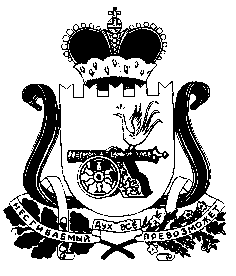 